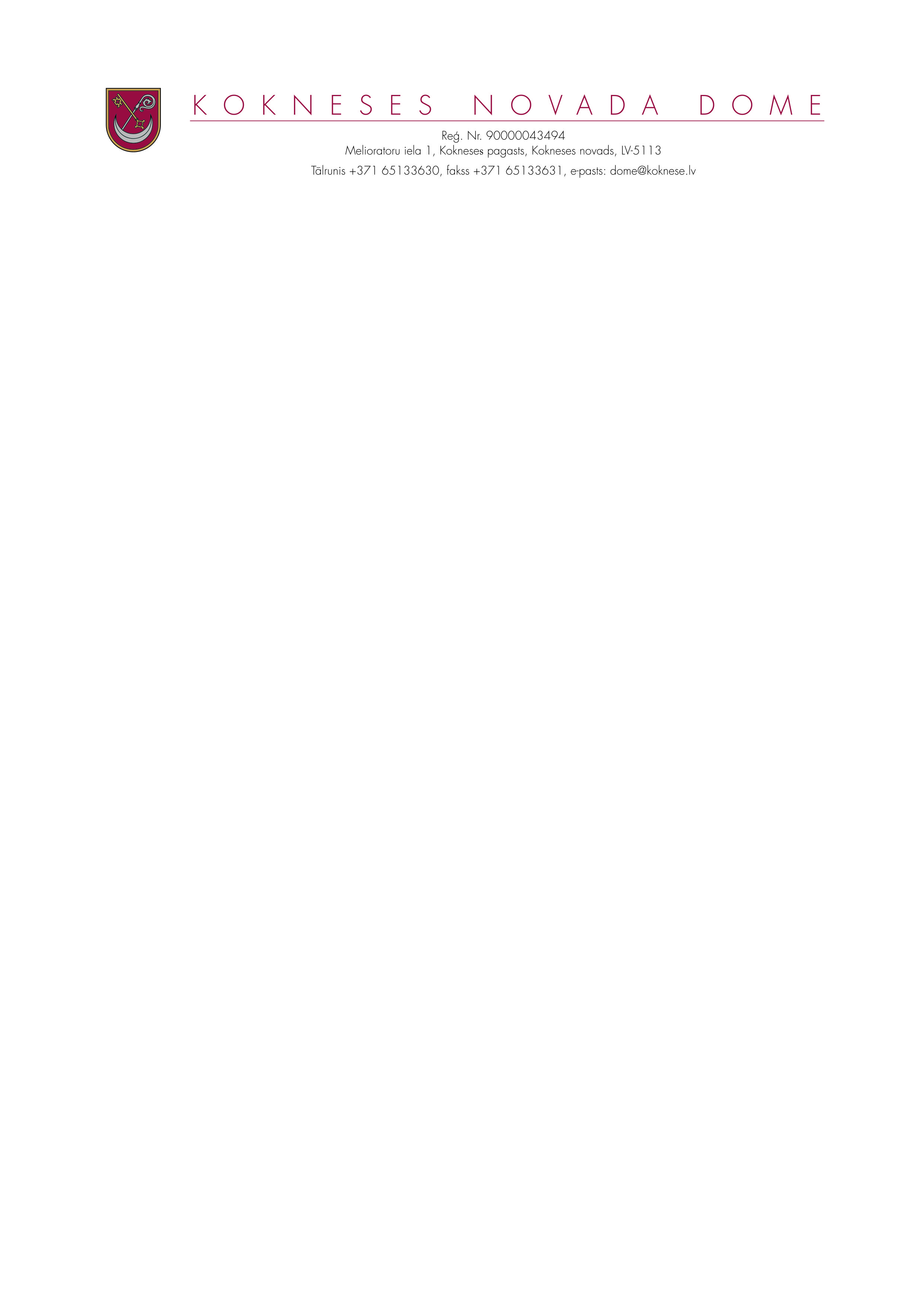 SAISTOŠIE NOTEIKUMIKokneses novada Kokneses pagastā2020. gada 21.decembrī Nr.10/2020Par grozījumiem 27.01.2020. saistošajos noteikumos Nr.1/2020“Par Kokneses novada pašvaldības 2020.gada budžetu”Izdoti saskaņā ar likumu „ Par valsts budžetu 2020. gadam”, likuma „ Par pašvaldībām” 14.,21. un 46. pantu, likuma „ Par budžetu un finanšu vadību” 11.,41. pantu, likumu „ Par pašvaldību budžetiem” Izdarīt Kokneses novada domes 2020.gada 27. janvāra saistošajos noteikumos Nr.1/2020 „Par Kokneses novada pašvaldības 2020.gada budžetu” šādus grozījumus: 1. Izteikt 1.punktu šādā redakcijā, atbilstoši grozot pielikumus Nr. 1.;2.;3. 2. Apstiprināt Kokneses novada pašvaldības pamatbudžetu 2020. gadam šādā apmērā (1.,2. pielikumi): 2.1. kārtējā gada ieņēmumi 8 541 926 euro , 2.2. kārtējā gada izdevumi 9 546 234 euro, 2.3. kārtējā gada finansēšana 1 004 308 euro: 2.3.1. naudas līdzekļu atlikums 2020.gada sākumā 1 221 679 euro, 2.3.2. aizņēmuma saņemšana 178 136 euro, 2.3.3. aizņēmumu pamatsummu atmaksa 316 125 euro, 2.3.4. kapitāldaļu iegāde radniecīgo komersantu kapitālā 12 532 euro, 2.3.5. naudas līdzekļu atlikumu 2020.gada beigās 66 850 euro. 3. Aizstāt saistošo noteikumu 2.punktā minēto 3. pielikumu ar šo saistošo noteikumu 3.pielikumu. 